PROSTORNI PLAN UREĐENJA GRADA LUDBREGAProblemi u provedbi te primjedbe i prijedlozi na prostorno plansku dokumentaciju- prilog Odluci o donošenju plana - 1) Usklađivanje sa izmjenama i dopunama Zakona o prostornom uređenju2) 1. Prostorna cjelina - van građevinskog područja plana.Predložena je slijedeća promjena namjene prostora:  promjena namjene korištenja s područja van građevinskog područja u  građevinsku zonu (I) - gospodarske namjene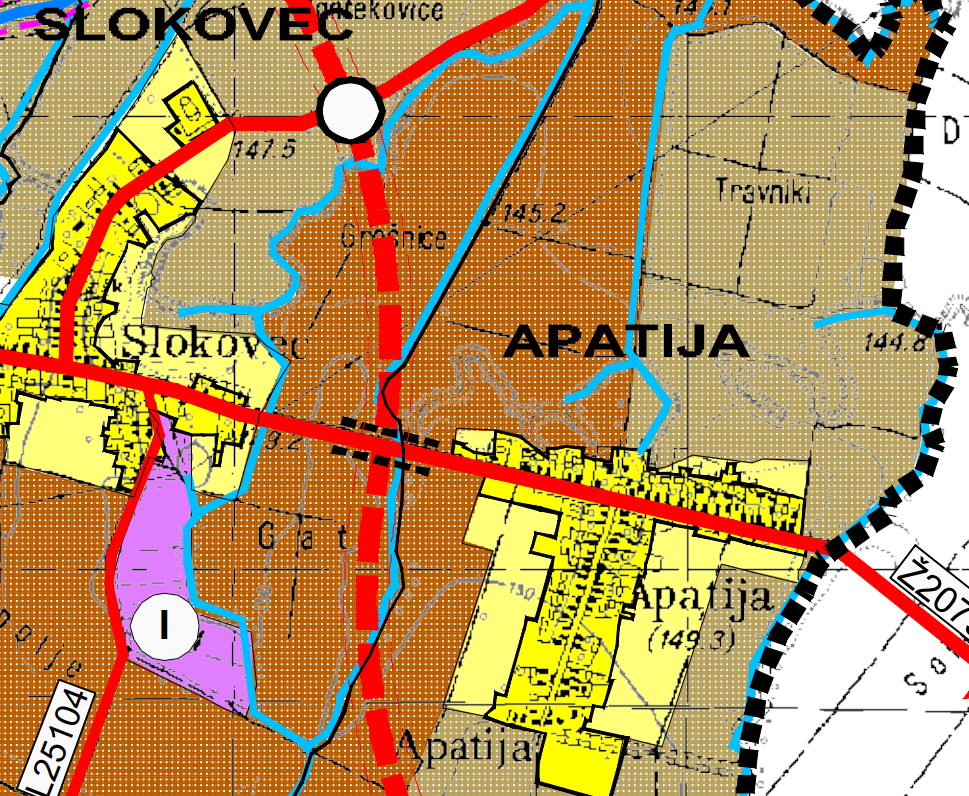  - Situacija zone iz važećeg Plana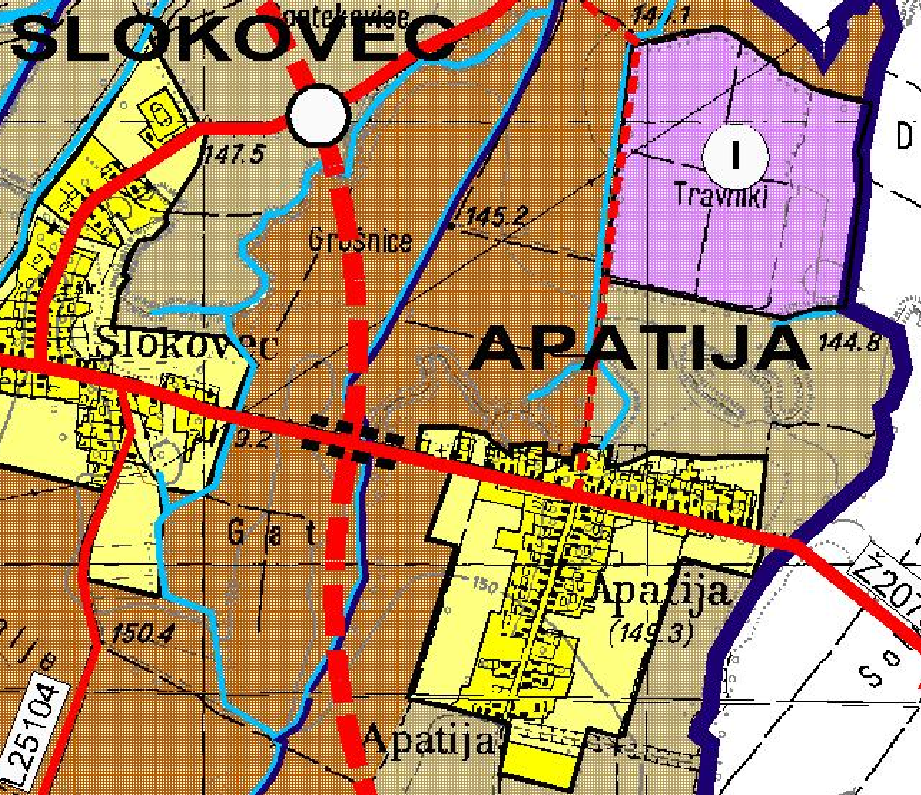 - predložena izmjena Plana (gospodarska zona postojala je u PPUGL koji je bio na snazi od 2008.-2015. godine)3) 2. Prostorna cjelina - van građevinskog područja plana. Predložena je slijedeća promjena namjene prostora:  promjena namjene korištenja s područja van građevinskog područja u  građevinsku zonu (T,R) - zonu ugostiteljsko-turističke i sportsko rekreacijske namjene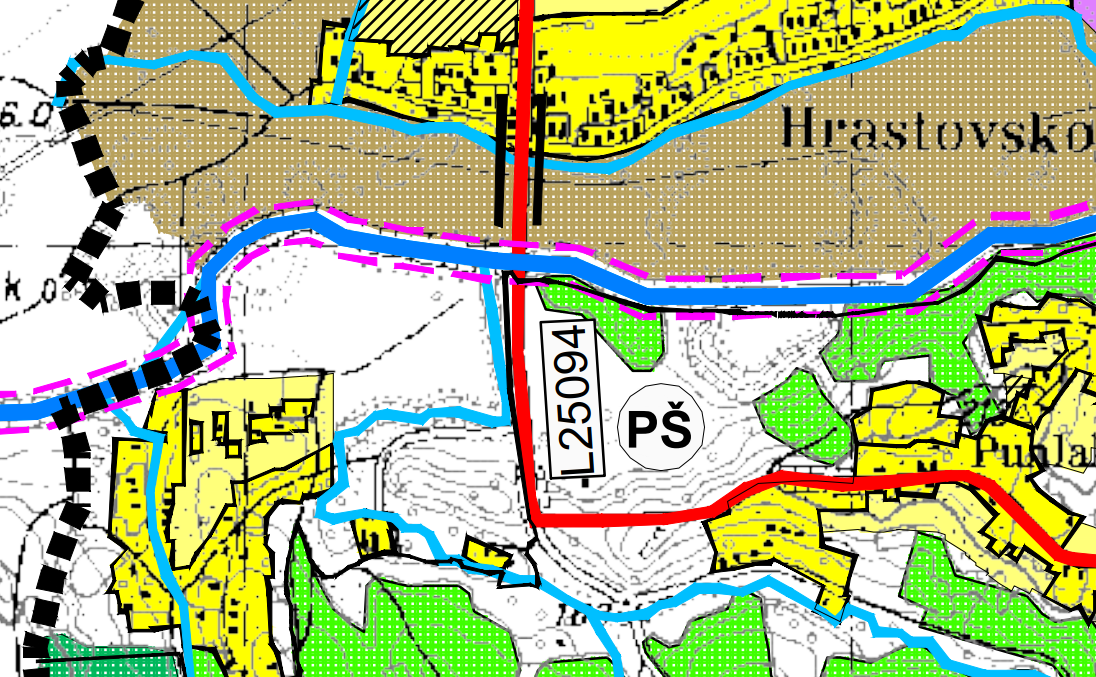 - Situacija zone iz važećeg Plana- predložena izmjena Plana4) 3. Prostorna cjelina - van građevinskog područja plana. Predložena je slijedeća promjena namjene prostora:  promjena namjene korištenja s područja van građevinskog područja u  građevinsku zonu mješovite namjene- Situacija zone obuhvata iz važećeg Plana- predložena izmjena Plana